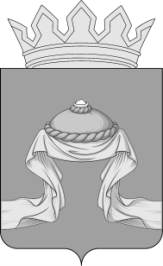 Администрация Назаровского районаКрасноярского краяРАСПОРЯЖЕНИЕ«09» 09 2022                                  г. Назарово                                          №337В целях развития массовой физической культуры на территории Назаровского района, пропаганды и развития массового спорта, на основании Федерального закона от 06.10.2003 № 131-ФЗ «Об общих принципах организации местного самоуправления в Российской Федерации», Федерального закона от 04.12.2007 № 329-ФЗ «О физической культуре и спорте в Российской Федерации», руководствуясь статьями 15, 19 Устава Назаровского муниципального района, Красноярского края:Главному специалисту по физической культуре и спорту отдела культуры, спорта и молодежной политики администрации Назаровского района (Бакланова) организовать и провести районные соревнования по волейболу среди сборных команд  юношей и девушек школьных спортивных клубов образовательных учреждений Назаровского района в рамках                     XXXVIII круглогодичной спартакиады школьников района                                  27-28 сентября 2022 года в п. Преображенский  Назаровского района.Утвердить Положение о проведении районного соревнования               по волейболу среди сборных команд юношей и девушек школьных спортивных клубов образовательных учреждений Назаровского района в рамках XXXVIII круглогодичной спартакиады школьников района согласно приложению 1.Утвердить смету расходов на проведение районных соревнований       по волейболу среди сборных команд юношей и девушек школьных спортивных клубов образовательных учреждений Назаровского района в рамках XXXVIII круглогодичной спартакиады школьников района              27-28 сентября 2022 года в п. Преображенский Назаровского района согласно     приложению 2.4. Финансовому управлению администрации Назаровского района (Мельничук) осуществить финансирование расходов, связанных с питанием и призами участников мероприятий, в пределах бюджетных ассигнований согласно муниципальной программе «Развитие физической культуры и спорта Назаровского района».Муниципальному казенному учреждению «Централизованная бухгалтерия Назаровского района» (Дивинец) оплатить расходы на питание и призы участников соревнований и списать товарно-материальные ценности (грамоты, кубки и призы), связанные с проведением соревнований, согласно муниципальной программе «Развитие физической культуры и спорта Назаровского района» в рамках отдельного мероприятия «Проведение районных спортивно-массовых мероприятий, обеспечение участия спортсменов-членов сборных команд района по видам спорта в зональных, краевых соревнованиях» согласно утвержденной смете расходов.Заместителю главы района по социальным вопросам (Дедюхина) обеспечить организацию контроля за качеством питания участников соревнований и оказание медицинской помощи в соответствии с действующим законодательством Российской Федерации. 7. Отделу организационной работы и документационного обеспечения администрации Назаровского района (Любавина) разместить распоряжение на официальном сайте Назаровского муниципального района Красноярского края в информационно-телекоммуникационной сети «Интернет».8. Контроль за выполнением распоряжения возложить на заместителя главы района по социальным вопросам (Дедюхина).9. Распоряжение вступает в силу со дня подписания.Глава района								         М.А. Ковалев